长沙市明达中学招聘计划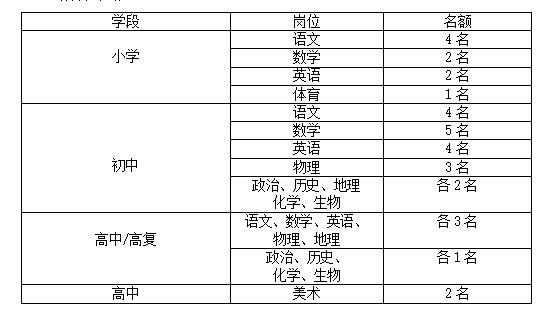 